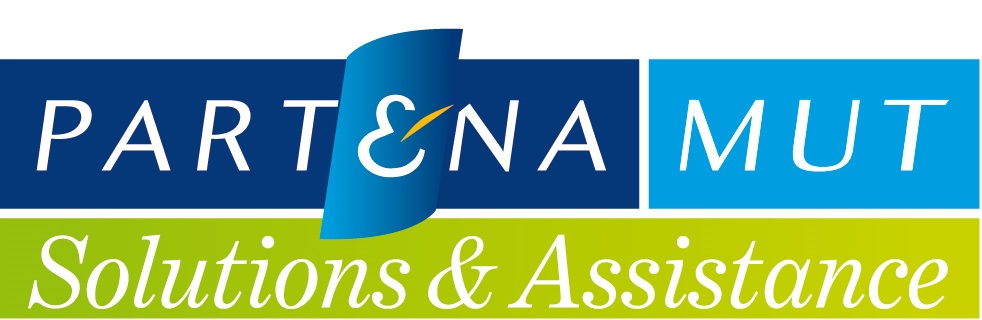 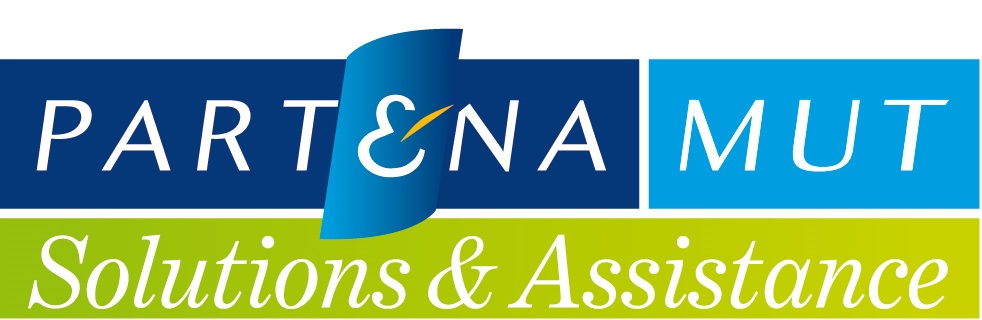 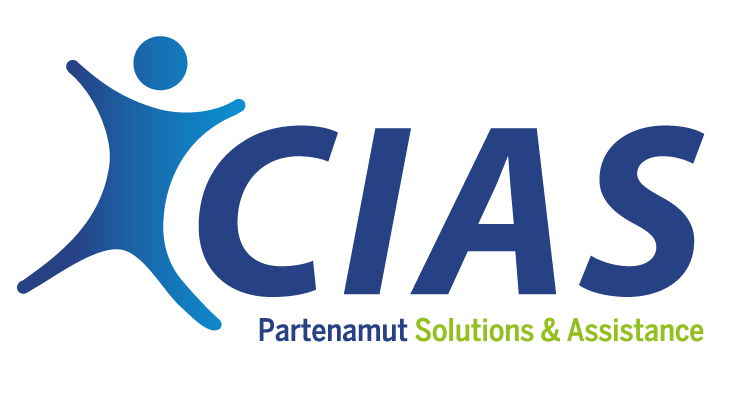 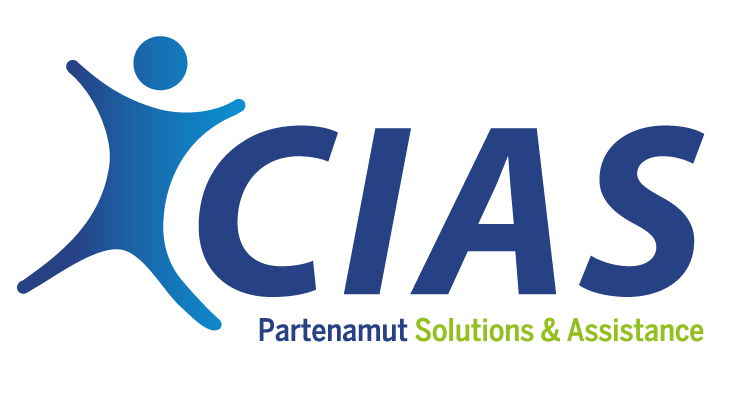 Notice de mise en marche du lève-personneMise en chargePour mettre en charge le lève personne, voici les étapes à réaliser après le signal sonore de la batterie : Branchez la prise de courantAppuyez sur le bouton rouge Attendre que seul le témoin vert soit allumé (pendant la charge les témoins vert et orange sont allumés simultanément)Une fois la batterie chargée, retirez la prise de courantUtilisation du lève personnePour utiliser le lève personne, veillez à ce que les étapes suivantes aient bien été réalisée : Tournez d’un quart de tour le bouton rouge de la batterie pour le débloquerVeillez à ce que la prise de courant soit bien débranchéeBloquez les rouesUne fois l’utilisation du lève-personne terminée, appuyez sur le bouton rouge de la batterie (cela permet d’éviter que celle-ci se décharge toute seule)